OFFICE OF THE ASSISTANT SECRETARY OF DEFENSE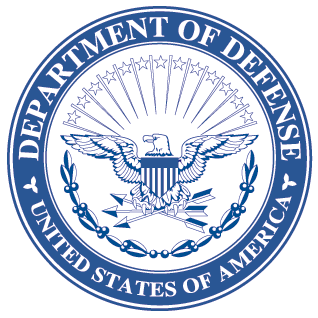 3000 DEFENSE PENTAGONWASHINGTON, DC  20301-3000            LOGISTICS AND    MATERIEL READINESS DLM 4000.25-1, June 25, 2013Change 2MILITARY STANDARD REQUISITIONING AND ISSUE PROCEDURESCHANGE 2I.  This change to DLM 4000.25-1, Military Standard Requisitioning and Issue Procedures June 2012, is published by direction of the Deputy Assistant Secretary of Defense for Supply Chain Integration under the authority of DoD Instruction (DoDI) 4140.01, “DoD Supply Chain Materiel Management Policy,” December 14, 2011.  Unless otherwise noted, revised text in the manual is identified by bold, italicized print.  The exception would be when the entire chapter or appendix is replaced, or a new one added.II.  This change includes Approved Defense Logistics Management System (DLMS) Changes (ADC) published by the DLMS Program Office memorandum:  ADC 399A dated January 30, 2013. Automated Data Capture for Serialized Item Shipments and Preparation of the Issue Release/Receipt Document (DD Form 1348-1A or DD Form 1348-2) Continuation Page. Revises the Table of Contents, References, Chapter 5 and Appendices 1-Index, 1.1, 1.6, 1.35, 1.36, 3.48, and 3.49.  ADC 427A dated October 3, 2012.  Requisition Document Number Date Edit.  Revises Chapters 2 and 3.  ADC 448B dated October 2, 2012.  Delayed implementation for International Organization for Standardization 3166-1 Codes for the Identification of Countries and their Subdivisions.  MILSTRIP Definitions and Acronyms and Abbreviations.  Revises Chapters 6, 7.  Revises Appendix 2 Index and Appendices 2.18, 3.3, and 3.30.     ADC 473A dated November 21, 2012.  DLMS Revisions to Add the Associated Purchase Order Number (Supports DLA Interface with the Exchange, Navy Exchange Service Command, and Marine Corps Exchange Non-Appropriated Funds Activities, and Non-DOD Customers).  Revises Appendix 1.1 and 3.48.  ADC 1017 dated September 18, 2012.  Intra-DLA Change:  Revisions to Procedures and to DLMS 527R Receipt and 947I Inventory Adjustment, and MILSTRIP to Support the Upgrade from Scrap Process used by DLA Disposition Services under Reutilization Business Integration.  Revises Appendix 2.7.  ADC 1020 dated November 2, 2012.  Inter-Service Ownership Transfer of Ammunition/Ammunition Related Materiel.  Revises Chapter 3 and Appendices 2.2, 2.9, 2.10, and 3.24.  ADC 1023 dated October 24, 2012.  MILSTRIP References to Requisitioning from Plant Clearance Automated Reutilization Screening System (PCARSS) .  Revises Chapter 2 and Appendix 2.7.ADC 1032 dated January 31, 2013.  Assignment of Numeric Routing Identifier Codes (RIC).  Revises Appendix 2.2.   ADC 1023 dated October 24, 2012.  MILSTRIP References to Requisitioning from Plant Clearance Automated Reutilization Screening System.  Revises Chapter 2 and Appendix 2.7.  ADC 1032 dated January 31, 2013.  Assignment of Numeric Routing Identifier Codes.  Revises Appendix 2.2.III.  The list below identifies the chapters, appendices or other files from the manual that are replaced by this change:IV. This change is incorporated into the on-line MILSTRIP manual at the Defense Logistics Managements Standards Website Publications Page and the PDF file containing the entire set of change files is available on the Formal Changes Page.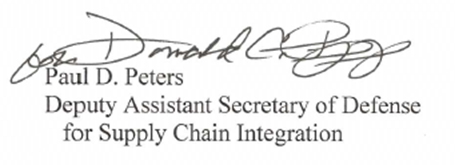 	Paul D. Peters	Deputy Assistant Secretary of Defense   for Supply Chain IntegrationReplaced FilesReplaced FilesChange History PageAppendix 1.36Table of ContentsAppendix 2 – IndexDefinitionsAppendix 2.2Acronyms and Abbreviations Appendix 2.7Chapter 2Appendix 2.9Chapter 3Appendix 2.10Chapter 5Appendix 2.18Chapter 6Appendix 3.3Chapter 7Appendix 3.24Appendix 1 – IndexAppendix 3.30Appendix 1.1Appendix 3.48Appendix 1.6Appendix 3.49Appendix 1.35